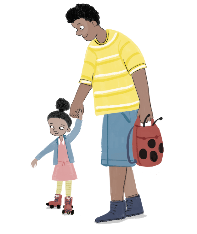 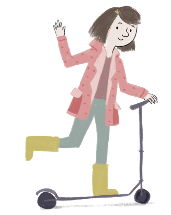 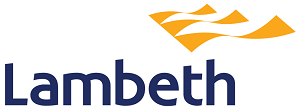 9th May 2022Dear resident/business ownerSchool Street exemption permit application onlineAs you are aware, Lambeth have introduced a School Street on your road which restricts vehicle movement at drop off and pick up times. This timed restriction sets out to reduce road danger, improve air quality and increase active travel to school, particularly walking and cycling by creating a safer and more pleasant environment outside the school. EnforcementWe have been enforcing the closures with Automatic Number Plate Recognition (ANPR) cameras for some time and if you live in the school street zone and have a motor vehicle it is likely that you have applied in the past for an exemption to the restrictions.Apply onlineWe have recently been piloting an online exemption application system which allows the user to create an account and it is now live. We are asking all vehicle owners to create an account online and apply for the new virtual exemption permit within the next 31 days. It is important that you do this even if you already have an exemption for your School Street as we will soon be phasing out the current system and you may be at risk of receiving a Penalty Charge Notice (PCN) if you do not have a new virtual permit.Eligibility for Blue Badge Holders A School Street exemption is available to residents and businesses with premises located within a School Street zone, who require access during its times of operation, as well as Blue Badge holders who live within the School Street or require access. You can apply for an exemption online now at https://epermits.lambeth.gov.uk/ . If you are unable to access the application online, please call 0207 926 9000 to request that someone helps you. Applications will be processed within 10 working days. Any questions you may have please visit www.lambeth.gov.uk/schoolstreets or email schoolstreets@lambeth.gov.uk Thank you for your support of School Streets. Yours sincerely,  The Active Travel Team London Borough of Lambeth www.lambeth.gov.uk/schoolstreets 